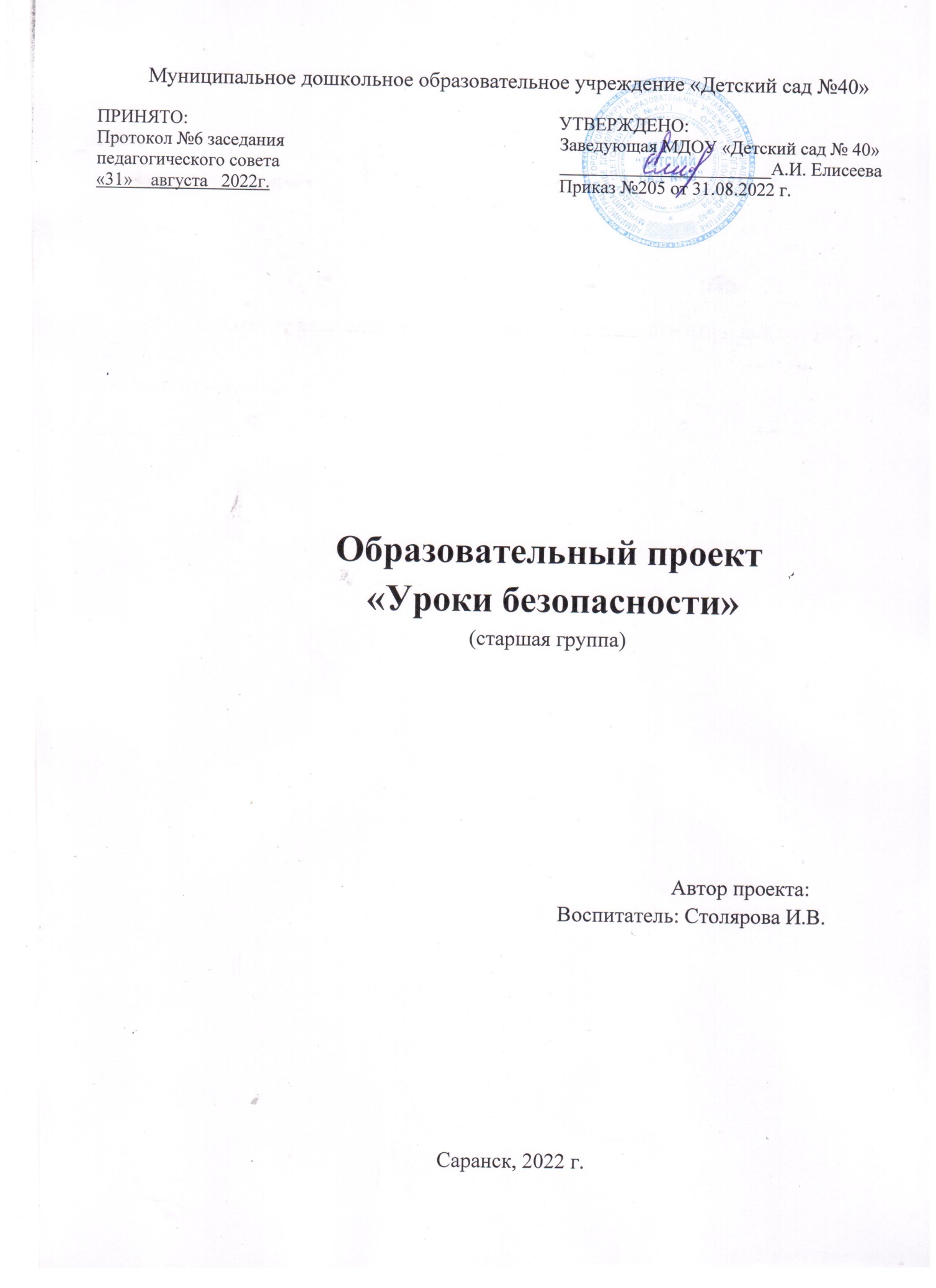 Образовательный проект «Уроки безопасности»(Развитие навыков безопасного поведения у старших дошкольников)Актуальность. Безопасность жизнедеятельности одна из главных проблем человечества. Экологические катастрофы, террористические акты, военные конфликты, рост преступности, социальная и экономическая нестабильность особо остро сказывается на детях. Каждый человек – и взрослый, и ребенок, в любой момент может оказаться в чрезвычайной ситуации. Как сберечь здоровье детей? Как помочь разобраться в многообразии жизненных ситуаций? Как научить помогать друг другу? Анализируя понятие «экстремальный», «безопасность», мы поймем: то, что для взрослого не является проблемной ситуацией, для ребенка может стать таковой. Особую тревогу мы испытываем за маленьких беззащитных граждан – детей дошкольного возраста. Такие особенности дошкольника, как доверчивость, внушаемость, открытость в общении и любознательность, обусловливают поведение в опасной ситуации и способствуют его уязвимости. У детей дошкольного возраста часто наблюдается недостаточная готовность к самосохранению, слабо развито умение анализировать обстановку, прогнозировать последствия своих действий. Возникает необходимость уберечь детей от опасностей, не подавив при этом в них естественной любознательности, открытости и доверия к миру, не напугать их и подготовить к полноценной жизни. Самостоятельность ребенка относительна, благополучие и сама его жизнь зависят от внимания и помощи воспитывающих его взрослых людей. Без взрослого человека ребенок не может выжить и развиться в социальную личность.Цель. Формирование устойчивых навыков безопасного поведения у детей дошкольного возраста.Задачи.Образовательные:1. передача детям знаний о правилах безопасного поведения:2. формирование у детей представлений о ситуациях, опасных для человека и окружающего мира, и способах поведения в них;3. создание условий для активизации умственной деятельности детей, развития потребности и желания приобрести новые знания о правилах безопасного поведения.Развивающие:1. развитие у детей  умения пользоваться полученными знаниями на практике;2. развитие у детей способности к предвидению возможной опасности в конкретной меняющейся ситуации и построению адекватного безопасного поведения.Воспитательные:1. воспитание у дошкольников самостоятельности и ответственности за свое поведение и поступки;2. воспитание у детей адекватного и осознанного поведения в той или иной нестандартной обстановке.3. создание устойчивой мотивации и потребности в сохранение своего здоровья и здоровья окружающих.Гипотеза проекта. Представления детей о безопасности жизнедеятельности сформируются при условии, если работа будет осуществляться систематически, последовательно, дозированно, доступно и с применением различных форм и методов, всем педагогическим коллективом в тесном сотрудничестве с родителями.Проблема проекта. Взрослые, окружающие детей, постоянно реализуют задачу: оберегать и защищать ребёнка, сберечь его здоровье, а так же подготовить его к встрече с различными сложными, а порой и с опасными жизненными ситуациями.Невозможно всё время водить ребёнка за руку и быть рядом. Необходимо своевременно доходчиво объяснить ему, где, когда, и как он может попасть в опасную ситуацию. Мы должны научить детей неукоснительно выполнять те правила поведения, от которых зависит их здоровье и безопасность.Новизна проекта. Для реализации данного проекта воспитатель использует интеграцию образовательных областей, согласно требованиям ФГОС, использование информационных компьютерных технологий, приборов. Основным фактом, обеспечивающим эффективность воспитательного процесса, является личностная заинтересованность детей и родителей. Проект позволяет детям и родителям узнать много нового, интересного, необходимого.Практическая значимость проекта.Дети получают и закрепляют на практике правила безопасности. Проект призван расширить кругозор детей и дать им соответствующую возрасту адекватную картину мира, подготовить их к действиям в чрезвычайных ситуациях, привить практические навыки оказания пострадавшим первой доврачебной помощи, изучить правила безопасности, вести здоровый образ жизни.Педагоги продолжают освоение метода проектирования – метод организации насыщенной детской деятельности, который дает возможность расширять образовательное пространство, придать ему новые формы, эффективно развивать творческое и познавательное мышление дошкольников.Родители расширяют возможности сотрудничества со своими детьми, подготавливают материал для обучения своих детей.Направления деятельности:– познавательно-развивающее направление ставит целью знакомство детей с с правилами безопасности в игровой занимательной форме;– практическое направление – обучение навыкам безопасного поведения;– исследовательское направление осуществляется в рамках продуктивной деятельности (наблюдений, опытов).Тип проекта: долгосрочный, информационный, практико-ориентировочный.Методы и приемы работы:– наглядные (демонстрация наглядных пособий)– словесные (рассказ педагога, беседа, чтение художественной литературы)– игровые (дидактические, сюжетно-ролевые игры).Участники проекта: дети старшей группы, родители воспитанников, педагоги.Количество участников: воспитанники  старшей группы детского сада без специального отбора.Условия реализации образовательного проекта: проект разработан на 1 год; предназначен для детей старшего дошкольного возраста (5 – 7 лет).Формы организации деятельности детей: групповая.Ресурсы. Информационное обеспечение проекта:консультации для родителей,консультации для воспитателей,дидактический материал,методическая литература, художественная литература, игровой материал и оборудование для опытно-экспериментальной деятельности Материальное обеспечение проекта: уголок безопасности, уголок ЗОЖ, телевизор, экран, проектор, магнитофон, План реализации проекта: 1 этап: ПодготовительныйДиагностирование детейОпределение цели и задач проекта.Анализ имеющихся условий в группе, детском саду.Разработка учебно-тематического плана.Создание условий для организации работы2 этап: ОсновнойЦикл познавательных мероприятийИсследовательская и практическая деятельность детей 3 этап: ЗаключительныйАнализ и обобщение результатов, полученных в процессе исследовательской деятельности детей.Ожидаемые результаты. Воспитанники должны знать и выполнять определенные правила поведения; уметь вести себя адекватно в опасных ситуациях дома и на улице, при общении с незнакомыми людьми, взаимодействии с пожароопасными и другими предметами, животными и ядовитыми растениями.Должны иметь представления о путях охраны своего здоровья и способах безопасного поведения в различных ситуациях.Педагоги должны создать необходимые условия для организации деятельности по укреплению и сбережению здоровья детей в ДОУ.Родители – пополнить знания в области обеспечения безопасности ребенка, охраны его жизни и здоровья.Результатом планомерной и систематической работы являются показатели диагностики формирования основ безопасности жизнедеятельности через познавательную проектную деятельность, имеющие положительную динамику. Выбранные методы и приемы по формированию у детей основ безопасности способствуют определить уровень знаний детей о правилах безопасности в быту; выявить уровень умений обращения с потенциально опасными бытовыми предметами и отношение к ним, стимулируют развитие у детей самостоятельности и ответственности в различных ситуациях, воспитывают у детей потребность научиться находить правильные решения в опасных ситуациях, бережно относиться к своему здоровью и здоровью окружающих людей.Результат работы: постепенно дети смогут понять, что мир – разный, что есть в нём и добро, и зло и, что от тебя самого зависит, в какие руки, в какое окружение ты попадёшь, как выбраться из сложившихся обстоятельств, чтоб вернуться домой целым и невредимым.Перспективный план деятельности с детьми в рамках проектной деятельности:Перспективный план работы с родителямиСписок литературы:Авдеева Н.Н., Князева Н.Л., Стёркина Р.Б. «Безопасность». - СПб.: «Детство - Пресс», 2016.Белая К.Ю., Зимонина В.Н. Как обеспечить безопасность дошкольников. - М.: «Просвещение», 2018Извекова Н.А., Медведева А.Ф. Занятия по правилам дорожного движения.- М.: «ТЦ Сфера», 2016.Тимофеева Л.Л. Формирование культуры безопасности у детей от 3 до 8 лет. СПб. «Детство - Пресс», 2015Гарнышева Т.П. ОБЖ для дошкольников. - СПб. : ООО «Издательство «Детство - Пресс», 2010.Безруких М.М., Филиппова Т.А. Разговор о правильном питании - М., Олма- Пресс, 2016.Ганул Е.А. Правила поведения на природе - С.П., ИД «Литера», 2018.Радзиевская Л.И. «Ты и огонь» серия «Азбука безопасности», 2016.Радзиевская Л.И. «Ты и животные» серия «Азбука безопасности», 2016.Шукшина С.Е. Я и мое тело -М., Школьная Пресса, 2009.Звонят, откройте дверь - М., ИД «Карапуз», 2015.МесяцТемаСодержание ООДСентябрь1 неделяБезопасное поведение на дороге.- ООД «Дорожная азбука»Цель: выявить уровень знаний по ПДД, сформированных в старшей группе.- Беседа «Знай и выполняй правила уличного движения».Цель: закрепить знания о том, что нельзя играть около проезжей части, что транспорт ездит по правой стороне дороги и др.- Рассматривание иллюстраций «Правила маленького пешехода».Цель: закрепить знания о правилах пешехода, познакомить с новыми правилами.- Проблемная ситуация «Элементы дороги – зебра, разметка и прочее…».Цель: формировать потребность в заботе о своей безопасности. /Дидактическое пособие «Безопасность на дороге»/.- Семейный проект «Безопасный маршрут от дома до детского сада»Цель: учить ориентироваться в дорожных ситуациях, возникающих на пути от дома до детского сада.2 неделяПожарная безопасность- Викторина «Знаете ли вы правила пожарной безопасности?».Цель: уточнить знания детей о правилах пожарной безопасности, учить слышать и отвечать на вопрос воспитателя.- Тематическое рассказывание «Пожарный».Цель: познакомить с историей возникновения профессии Пожарного. Уточнить знания номера телефона для вызова пожарных. Учить отвечать на вопросы воспитателя.3 неделяОпасная ситуация «Потерялся»- Беседа «Если ребёнок потерялся» с моделированием ситуацииЦель: закрепить знания домашнего адреса, Ф.И. отчества родителей. Развивать умение обращаться за помощью к взрослым.- Д/И: «Я б в полицию пошел, пусть меня научат». Цель: знакомить с работой полицейского, его обязанностями. Учить пользоваться телефоном, умело объяснять причину вызова полиции.4 неделяНа игровой площадке и на улице.- Беседа «На игровой площадке»Цель: формировать представление детей об источниках потенциальной опасности на игровой площадке, о правилах безопасного поведения на прогулке.- Совместное рассуждение воспитателя и детей «Правила поведения на участке д/сада во время прогулки».Цель: учить соблюдать правила безопасного поведения на участке, напомнить об опасностях, которые подстерегают их на участке.Октябрь1 неделяПомощники на дороге- Беседа «Твои помощники на дороге»Цель: расширять знания детей о дорожных знаках, сигналах светофора, выработать у них стереотип безопасного поведения на дороге.- Ситуация общения «Что означают цвета светофора»- Раскрашивание картинок с дорожными ситуациями.- Игра «Наша улица» (введение роли сотрудник ГИБДД, регулировщика).- Настольная игра: «Автотрасса».- Конкурс-викторина «Что бы это значило?»Цель: учить анализировать ситуации из личного опыта (по картинкам), давать моральную оценку своим и чужим поступкам.2 неделяПравила пожарной безопасности.- Беседа «Огонь – наш друг, огонь – наш враг».Цель: закрепить знания детей о пользе и вреде огня, о возникновении пожара, сформулировать элементарные знания об опасных последствиях пожаров, научить осторожно обращаться с огнём.- Д/и «Предметы-источники пожара»- Конкурс детских рисунков «Огонь-друг, огонь-враг».- Чтение: С.Я. Маршак «Рассказ о неизвестном герое».3 неделяОпасная ситуация «Незнакомец»- Беседа «Внешность человека может быть обманчива»Цель: объяснить ребёнку, что приятная внешность незнакомого человека не всегда означает его добрые намерения.- Практическое занятие «Не откроем волку дверь»Цель: рассмотреть и обсудить с детьми такие опасные ситуации, как контакты с чужими людьми, научить их правильно себя вести в таких случаях.
- Беседа «Осторожно, незнакомый!».Цель: рассмотреть опасные ситуации возможных контактов с незнакомыми людьми, учить правильно вести себя в таких ситуациях.- Д/И: «Знакомый, свой, чужой».Цель: Развивать у детей способность различать людей по определённым признакам. Воспитывать быстроту реакции на словесный сигнал.4 неделяНесъедобные грибы- Беседа «Не все грибы съедобны» с рассматриванием плакатов, картинок.Цель: Учить детей узнавать ядовитые растения и грибы дать знания о том, что ядами этих растений человек может отравиться.- Д/и «Найди по описанию» Цель: учить находить картинку и называть гриб после описательного рассказа взрослого.Ноябрь1 неделяДорожные знаки- Беседа «Дорожные знаки: предупреждающие, запрещающие, информационно-указательные»Цель: знакомить с дорожными знаками, учить их классифицировать по назначению.- Отгадывание загадок о знаках.- Дидактические игры: «Составь рассказ про знак»; «Умная веревочка»; «Собери знак»; «Дорожная грамота».- Д/И «Найди и расскажи». Цель: упражнять в умении находить названный ведущим знак.- Д/И«Подбери знак».Цель: учить сравнивать дорожные знаки по значению, развивать наблюдательность.- Игры на макете «Опасный перекресток»2 неделяПравила поведения при пожаре- Беседа «Правила эвакуации при пожаре».Цель: закрепить правила эвакуации при пожаре из детского сада. Знать, как вести себя при сильной задымленности. Учить сохранять спокойствие, собранность, воспитывать чувство ответственности.- Д/И «Чем пожар я потушу».Цель: пояснить, что для тушения пожара подходят не все предметы и способы. Учить называть детей средства пожаротушения: огнетушитель, песок, вода и т.д.3 неделяБережём свое здоровье- Беседа «Как устроен мой организм» (используя иллюстрации)Цель: дать первоначальные представления об устройстве организма, учить заботиться о своём здоровье, бережно относиться к себе, соблюдать гигиену.- Наст/печ. игры: «Предметы гигиены», «Пирамида здоровья».4 неделяЭлектроприборы.- Беседа «Осторожно – электроприборы».Цель: уточнить и систематизировать знания детей о бытовых электроприборах. Учить бережному отношению к своему здоровью.- Д/И: «Четвертый лишний».Цель: учить находить и называть предметы, которые могут стать причиной пожара.
- Моделирование ситуации «Один дома».Цель: прививать чувство собственной безопасности, находясь дома.- Памятка для детей «Правила техники безопасности с электрическими приборами».
Цель: закрепить знания по предупреждению несчастных случаев в быту.- Викторина: «В мире электроприборов»Цель: Обобщить знания детей о бытовых электроприборах, их назначении и правилах пользования. Активизировать умение избегать опасных ситуаций и по возможности правильно действовать. Способствовать развитию осторожности и осмотрительности.5 неделяКто он милиционер.- Беседа с представителем органа внутренних дел «Полиция детям»Задачи:-углублять знания о российской полиции. Воспитывать уважение к сотрудникам полиции;- расширять знания детей о работе сотрудников полиции. Закреплять знания о том, что в случае необходимости взрослые звонят по номеру  «02», «020» или «112».- воспитывать уважительное отношение к окружающим. Формировать умение слушать собеседника, не перебивать без надобности.Декабрь1 неделяПоведение в транспорте- Беседа «Поведение в транспорте»Цель: приучать ребенка к культуре поведения в транспорте.- Уроки Светофорика «Правила безопасности в транспорте».Цель: познакомить с мерами безопасности при посадке, в салоне транспорта, при выходе из него.2 неделяОсторожно газ- Беседа «Кухня – не место для игр».Цель: уточнить представление детей о опасностях таящихся на кухне.- Чтение художественной литературы «Пир мышей».Цель: учить на примере литературных героев понимать, что бытовые приборы могут быть опасны и без взрослых ими пользоваться нельзя.- С/Р игра «Приготовление пищи».Цель: познакомить с газом и его свойствами.- Чтение Г.Я. Павлова «Разговор на детских посиделках о газе».Цель: через литературное произведение знакомить детей с пользой газа для человека.3 неделяОсторожно гололёд.- Тематическая беседа «Зимние дороги».Цель: познакомить с явлениями природы «Гололед», «Снегопад». Дать знания о том, что зимой дороги скользкие, торможение транспорта происходит не сразу. Закрепить понятие «Безопасное поведение на дорогах».
- Практическое упражнение «Правила поведения при гололеде и гололедице».Цель: познакомить с таким природным явлением, которое бывает зимой, как гололед и гололедица. Объяснить разницу, способы избежать травм и переломов.4 неделяНовый год без забот.- Викторина «Пусть елка Новогодняя нам радость принесет». Цель: закреплять и пополнять знания о правилах пожарной безопасности во время Новогоднего праздника».- Рассказывание детям «Зимние каникулы».Цель: закрепить знания детей о поведении на улице, а именно: зимние игры нельзя устраивать на проезжей части, зимой нельзя ходить под козырьком домов, опасно выходить на лед и т.д.Январь2 неделяЗимние забавы- Беседа «Небезопасные зимние забавы».Цель: продолжать формировать представление о правилах безопасности во время проведения зимних игр, воспитывать уважительное, дружеское отношение друг к другу.- Игровой тренинг «Правила поведения на льду».Цель: познакомить с запрещающими правилами поведения на льду. Развивать чувство самосохранения, умения избежать трагических ситуаций.- С/Р игра «Первая помощь при обморожении».Цель: познакомить с опасностями грозящими человеку в зимний период, учить оказывать первую помощь при обморожении, учить играть согласно заданной теме.- Мини – викторина «Что всегда должно быть в домашней аптечке?».Цель: дать знания о препаратах помогающих оказать первую помощь в опасных для здоровья ситуациях.3 неделяБережём своё здоровье- Беседа «Соблюдаем режим дня»Цель: закрепить представление детей о распорядке дня и его значимости для здоровья.4 неделяСлужбы спасения- Беседа «Службы спасения».Цель: уточнить и пополнить знания детей о существующих службах спасения, их работой по охране жизни и здоровья людей.- Д/и «Набери № телефона если…»Цель: Закрепить знания о том, что в случае необходимости взрослые звонят по телефону «01» (при пожаре), «02» (вызов милиции), «03» («Скорая помощь»), учить набирать №№ экстренных служб по телефону.- Игра – инсценировка: «Спасатели»Цель: побуждать к выполнению в игре определенных действий, оказание первой медицинской помощи.Февраль1 неделяБережём своё здоровье- Беседа « Правила доктора Неболейко»Цель: Цель: воспитывать у детей осознанное отношение к необходимости вести ЗОЖ: соблюдать правила личной гигиены, закаляться, заниматься спортом, чтобы противостоять болезням.- Развлечение-игра «Проделки Королевы простуды».Цель: формировать представление о здоровье как одной из основных ценностей. Научить детей правилам безопасного поведения в зимний период, осторожности в период гололёда.- Практическая работа с опытами «Осторожно, микробы!»Цель: Закреплять представления детей о значении для здоровья санитарно – гигиенических мероприятий, формировать представления о причине некоторых заболеваний – микробах.- Чтение К.Чуковский «Доктор Айболит»- С/р игра «Вылечи свою игрушку».2 неделяПравила пожарной безопасности- КВН «Чтобы не было огня, не играйте вы в меня»Цель: закрепить знания о предметах, которыми пользоваться детям категорически запрещено, прививать детям навыки осторожного обращения с огнём. Воспитывать наблюдательность, внимательность., продолжать учить поведению в экстремальных ситуациях.- Чтение Житкова «Пожар», Н.Беляниной «На досуге ребятишки…», «От горящей спички летом…», беседа по содержанию.Экскурсия в пожарную часть.- Опытно – экспериментальная деятельность «Опасная свеча».Цель: закрепить, какую опасность таит в себе пожар, формировать навыки пользования средствами индивидуальной защиты.- Игровой тренинг «Эвакуация при пожаре».Цель: закрепить знания эвакуации при пожаре. Учить внимательно слушать указания педагога и исполнять их.- Инсценировка «Лисичка со спичками», «Кошкин дом»3 неделяПравила первой помощи- Беседа с представителем медицинского пункта «Оказание первой помощи»Цель: Знакомить детей с элементарными приёмами оказания первой медицинской помощи.Закреплять основные правила безопасного поведения человека в быту. Воспитывать желание быть здоровым, чувство ответственности за личную безопасность, желание оказать помощь другим.Довести до понимания детей, что зачастую оказанная первая помощь может спасти человеку здоровье и жизнь.- Знакомство с правилами.- Рассматривание иллюстраций, картинок.- Практическая деятельность.4 неделяОсторожно сосульки!- Беседа «Осторожно сосульки!».Цель: дать знания о том, что сосульки могут быть опасны для здоровья человека, учить беречься от сосулек, уметь предвидеть опасность.Март1 неделяЭмоциональное благополучие - Беседа «Детские страхи».Цель: Рассказать детям, что чаще всего страхи возникают из-за просмотров фильмов-ужасов и что не следует им бояться вымышленных персонажей, так как это фантазия, а не реальные факты.- Д/И «Что такое хорошо, что такое плохо».Цель: учить оценивать поступки человека, воспитывать бережное отношение к окружающему.2 неделяБережём своё здоровье- Беседа «О правильном питании и пользе витаминов»Цель: закрепить знания детей о рациональном питании, познакомить детей с понятием «витамины», их обозначением и пользе для организма человека.- Игры: «Витамины», «Составляем меню».3 неделяОбщение с животными- Беседа «Не играй с бродячими животными».Цель: разъяснить, что контакты с животными могут быть опасными, учить заботится о своей безопасности.- Практическая работа: моделирование ситуации «Встреча с незнакомым животным»Цель: Учить правильному обращению с незнакомым животным, ознакомить с правилами поведения в опасных ситуациях.4 неделяСтихийные бедствия- Беседы: «Правила поведения при грозе», «Как вести себя во время бури, урагана?»Цель: познакомить с такими явлениями природы, как гроза, буря, смерч, ураган, выяснить разницу и степень опасности для жизни человека. Уточнить правила безопасности во время стихийных бедствий.Апрель1 неделяРебёнок дома- Беседа «Открытое окно, балкон как источник опасности»Цель: Рассказать детям, что особую опасность в помещениях представляют открытые окна и балконы. Напомнить, что без взрослого нельзя выходить на балкон и открывать окно.2 неделяПравила дорожного движения- Игра – КВН «Лучший пешеход».Цель: воспитывать стремление знать и соблюдать правила дорожного движения, выявить уровень знаний по ПДД к концу года.- Ситуация общения «Мы на улице»- Игровые ситуации «Как я знаю правила дорожного движения»- Д/и «Я - пешеход», «Я – пассажир»3 неделяПравила поведения на природе- Беседа «Будем беречь и охранять природу».Цель: воспитывать у детей природоохранное поведение, развивать представления о том какие действия вредят природе, а какие способствуют её восстановлению.- Продуктивная деятельность: рисование «Природоохранные знаки»4 неделяОпасные насекомые- Разговор о самых маленьких «Насекомые – польза или вред».Цель: дать знания о правилах безопасного поведения при встрече с насекомыми. Воспитывать чувство самосохранения.- Практические упражнения «Защита от клещей».Цель: пояснить, что укус клеща приводит к серьезным заболеваниям, и своевременное обращение к врачу спасает людям жизнь. Познакомить с местами обитания клещей, их внешним видом и способами защиты от клещей.Май1 неделяКатание на велосипеде- Беседа «Катание на велосипеде».Цель: рассмотреть различные опасные ситуации, которые могут возникнуть при катании детей на велосипеде.- Д/И «Подбери знак».Цель: учить сравнивать дорожные знаки по значению, развивать наблюдательность.
- П/И «Умелый пешеход».Цель: развивать координацию движения, закреплять правила поведения пешеходов.2 неделяЯдовитые растения- Проблемная ситуация «Как пользоваться лесными дарами?».
Цель: дать понятие того, что не все съедобные грибы, ягоды можно есть. Рассказать о непригодных местах для собирания грибов или ягод. Продолжать знакомить с правилами безопасного поведения на природе- Экскурсия «На полянку мы пойдём и лечебных трав найдём (ядовитые растения)»- Изготовление гербария.3 неделяБезопасность на воде- Беседа «Правила поведения на воде».Цель: объяснить детям, что купаться, плавать полезно для здоровья только в том случае, если соблюдать определённые правила безопасности.- Знакомство с правилами.- Рассматривание иллюстраций.- Чтение стихотворения «Рассказ водолаза».РазделФормы проведения.Тематика.Сроки проведенияРебенок и другие люди1.Папка передвижка «Чтобы не было беды».2.Консультация для родителей «Воспитание у детей навыков безопасного поведения в общении с другими людьми через сказку».3.Памятка «Осторожно – незнакомец».СентябрьРебёнок и природа1.Папка – передвижка «Осторожно, ядовитые грибы!»2.Памятка «Охрана жизни и здоровья при общении с собакой».3.Памятка «Ребёнок и домашние животные».ОктябрьРебёнок дома1.Папка – передвижка «Безопасность ребёнка дома».2.Памятка «Правила поведения при пожаре».3.Консультация для родителей «Ёлочка, зажгись!».Ноябрь-декабрьЗдоровье ребенка1.Папка-передвижка «Золотые правила Мойдодыра».2.Консультация для родителей «Одежда дошкольников должна быть безопасной».3.Памятка «Формируем здоровый образ жизни».4.Рекомендации для родителей «Какой должна быть обувь дошкольника».Январь-февральЭмоциональное благополучие ребёнка1.Папка передвижка «Детские страхи».2.Консультация для родителей «Конфликты между детьми».МартРебёнок на улице1.Памятка «Безопасность на дорогах»2.Консультация для родителей ««Правила дорожного движения – правила жизни»Апрель-май